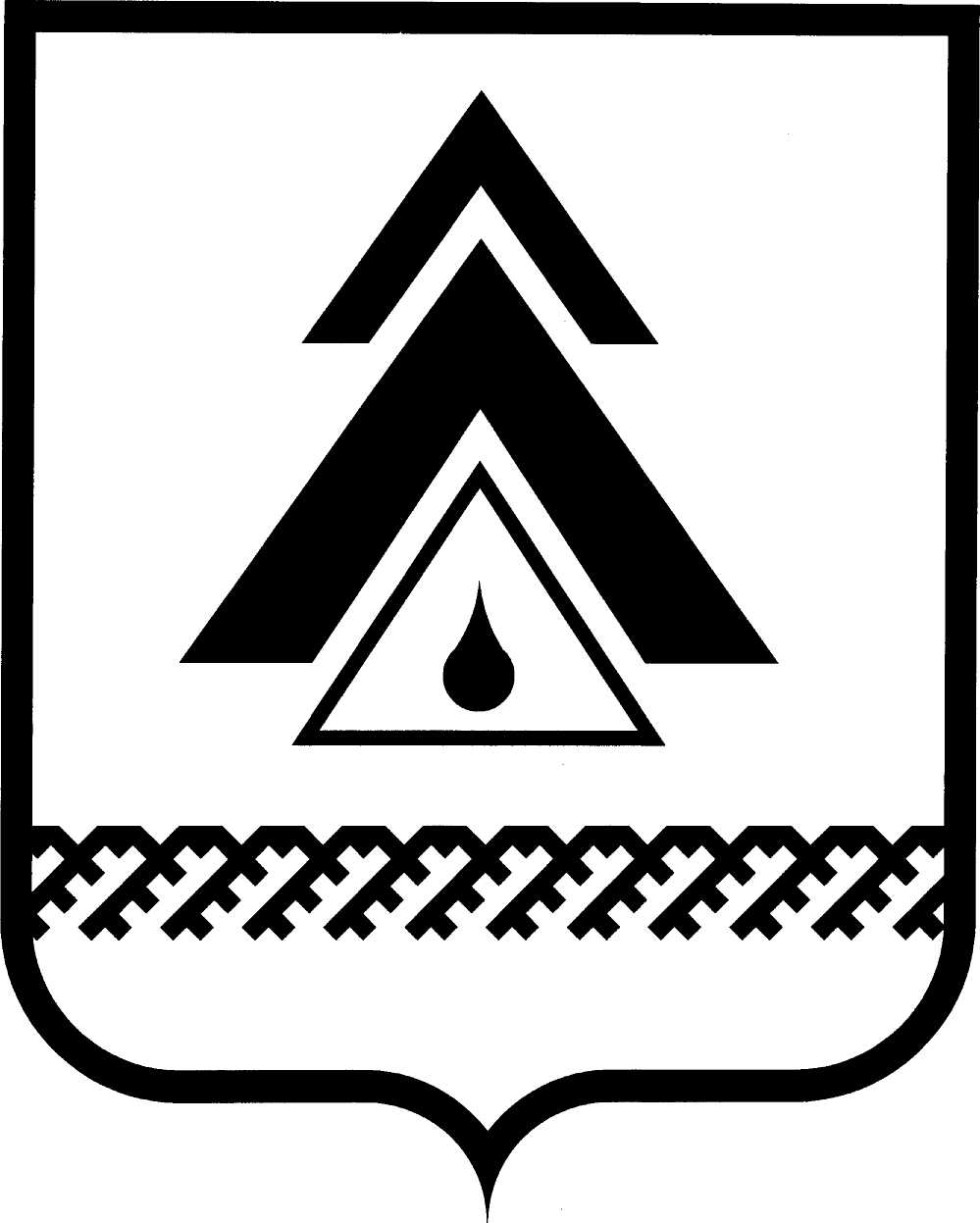 администрация Нижневартовского районаХанты-Мансийского автономного округа – ЮгрыРАСПОРЯЖЕНИЕО признании утратившими силу распоряжений администрации районаВ связи с признанием постановления главы района от 22.04.2008 № 403 «О порядке составления проекта решения Думы района о бюджете Нижневартовского района на очередной финансовый год и плановый период»:1. Признать утратившими силу распоряжения администрации района:от 13.07.2012 № 443-р «Об утверждении перечня субъектов бюджетного планирования Нижневартовского района»;от 04.10.2012 № 662-р «О внесении изменений в приложение к распоряжению администрации района от 13.07.2012 № 443-р «Об утверждении перечня субъектов бюджетного планирования Нижневартовского района».2. Контроль за выполнением распоряжения возложить на заместителя главы администрации района по экономике и финансам Т.А. Колокольцеву.Глава администрации района                                                            Б.А. Саломатинот 04.03.2015г. Нижневартовск№ 100-р          